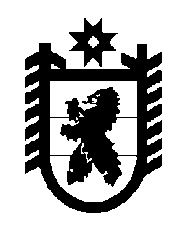 Российская Федерация Республика Карелия    УКАЗГЛАВЫ РЕСПУБЛИКИ КАРЕЛИЯО лауреатах 2015 года Республики КарелияВключить в число лауреатов 2015 года Республики Карелия:за высокий профессионализм, большой личный вклад в подготовку талантливых музыкантов и развитие музыкально-сценического искусства в Республике КарелияАНАНЬЕВУ Татьяну Васильевну – преподавателя бюджетного образовательного учреждения среднего профессионального образования (среднего специального учебного заведения) «Петрозаводский музыкальный колледж имени Карла Эриковича Раутио»,за создание в 2015 году актуальных, общественно значимых и высокопрофессиональных видеофильмов и видеопрограмм, большой личный вклад в техническую модернизацию телекомпанииАРЕХОВСКОГО Игоря Сергеевича – руководителя группы телеоператоров службы информационных программ телевидения Филиала федерального государственного унитарного предприятия «Всероссийская государственная телевизионная и радиовещательная компания» «Государственная телевизионная и радиовещательная компания «Карелия», Петрозаводский городской округ,за большой личный вклад в историко-краеведческую работу и патриотическое воспитание подрастающего поколения, сохранение памяти о подвиге русского народа, совершенном в Великой Отечественной войне 1941-1945 годов,АЛОВУ Наталью Айказовну – учителя русского языка и литературы муниципального бюджетного общеобразовательного учреждения Петрозаводского городского округа «Гимназия № 37»,за высокий профессионализм, отвагу и самоотверженность, проявленные при тушении пожаров, спасении людей и имущества от огня, умелые и решительные действия при ликвидации последствий чрезвычайной ситуации при взрыве бытового газа в 2015 годуАСАНОВА Алексея Геннадьевича – старшего инструктора – пожарного (спасателя) федерального государственного казенного учреждения «Специализированная пожарно-спасательная часть Федеральной противопожарной службы по Республике Карелия»,за большой личный вклад в укрепление материально-технической базы учреждения социального обслуживания населения, активную разъяснительную работу среди получателей социальных услуг Олонецкого национального муниципального районаАУТИО Ирину Ильиничну – директора Государственного бюджетного стационарного  учреждения социального обслуживания Республики Карелия «Видлицкий дом-интернат для престарелых и инвалидов», Олонецкий национальный муниципальный район,за большой личный вклад в развитие ветеранского движения в Республике Карелия, организацию реабилитации ветеранов войны и военно-патриотическое воспитание молодежиБОРОВИНСКИХ Василия Евгеньевича – члена Карельской региональной организации Общероссийской общественной организации «Российский Союз ветеранов Афганистана», Петрозаводский городской округ,за активную общественную деятельность и большой вклад в социально-экономическое развитие поселка Боровой Калевальского национального районаГИЧКУ Людмилу Викторовну –  главу Боровского сельского поселения, Калевальский национальный район,за высокий профессионализм в организации поисково-спасательных и взрывных работ, проявленные мужество и решительность при обезвреживании и уничтожении взрывоопасных предметов на территории Республики КарелияГОРЯЧЕВА Дмитрия Генриховича – спасателя 3-го класса поисково-спасательного подразделения разминирования и взрывных работ Государственного казенного учреждения Республики Карелия «Карельская республиканская поисково-спасательная служба»,за большой вклад в реализацию общественного проекта Открытый республиканский фестиваль бега «Полумарафон «Карьяла» в 2015 годуЖИРНЕЛЯ Евгения Викторовича – заместителя директора по научной работе Федерального государственного бюджетного учреждения науки Института экономики Карельского научного центра Российской академии наук, Петрозаводский городской округ, за большой личный вклад в популяризацию и интерпретацию историко-культурного наследия Республики Карелия, развитие и продвижение новых туристских маршрутов Республики Карелия в 2015 годуИСАЕВА Алексея Александровича – ведущего экскурсовода отдела организации экскурсионного обслуживания посетителей Федерального государственного бюджетного учреждения культуры «Государственный историко-архитектурный и этнографический музей-заповедник «Кижи», за большой личный вклад в разработку молодежного проекта «Монументально-декоративный ансамбль (начало набережной)» в рамках реализации программы поддержки местных инициатив Республики Карелия в 2015 годуКАЛЮЖНЯК Анну Дмитриевну – генерального директора общества с ограниченной ответственностью «Управляющая компания «Дом», Беломорский муниципальный район, за большой личный вклад в подготовку команды Республики Карелия, занявшей 1-е место на Чемпионате России среди вальщиков леса «Лесоруб-2015» в г. Казани, достижение высокого профессионального уровня команды и оказание содействия в популяризации профессии вальщика лесаКИРЬЯНОВА Николая Яковлевича – помощника генерального директора общества с ограниченной ответственностью «Шуялес», заместителя председателя Карельского регионального общественного объединения «Союз лесопромышленников и лесоэкспортеров Республики Карелия», Пряжинский национальный муниципальный район,за большой личный вклад в культурное развитие Воломского сельского поселения Муезерского муниципального районаКИПЕР Татьяну Ивановну – заведующую отделом Воломского сельского Дома культуры муниципального бюджетного учреждения «Централизованная клубная система Муезерского муниципального района»,за существенный вклад в развитие ветеранского движения в Республике Карелия, формирование активной гражданской жизненной позиции у подрастающего поколения и патриотическое воспитание молодежиКЛИВАНСКОГО Михаила Михайловича – председателя Пудожского районного Совета ветеранов войны, труда, Вооруженных Сил и правоохранительных органов,за  добросовестный многолетний труд, профессиональное мастерство и большой личный вклад в социально-экономическое развитие Пряжинского муниципального района   КОЛОУШКИНА Валерия Петровича – председателя Комитета Законодательного Собрания Республики Карелия по агропромышленной политике и развитию села, председателя наблюдательного Совета закрытого акционерного общества «Пряжинское», за большой личный вклад в духовно-нравственное и патриотическое воспитание подрастающего поколенияКУЗЬМЕНКО  Ольгу Александровну – директора  муниципального общеобразовательного учреждения средняя общеобразовательная школа п. Ляскеля Питкярантского муниципального района Республики Карелия,за высокий профессионализм, большой личный вклад в изучение, сохранение и популяризацию культурно-исторического наследия Республики Карелия ЛАЙДИНЕНА Эйно Рейновича – реставратора по металлу бюджетного учреждения «Национальный музей Республики Карелия», Петрозаводский городской округ, за большой вклад в развитие Музыкального театра Республики Карелия, привлечение в 2015 году крупного федерального гранта «Волшебное зеркало сцены» и проведение в Карелии общероссийских гастрольных проектов «Большие гастроли» и «Фестиваль «Золотая маска – лучшие спектакли в городах России»ЛАРИОНОВУ Елену Геннадьевну – директора бюджетного учреждения «Музыкальный театр Республики Карелия», Петрозаводский городской округ,  за личный вклад в духовно-нравственное воспитание населения Республики Карелия, большую просветительскую работу, сохранение и популяризацию культурно-исторического наследия Республики КарелияИГУМЕНА Досифея (ЛАРИОНОВА Дмитрия Владимировича) – настоятеля Благовещенского Ионо-Яшезерского мужского монастыря и православных приходов Петрозаводской и Карельской епархии (Спасо-Рождественского Православного прихода, прихода храма Ионы Яшезерского, прихода храма Успения Божией Матери),  за активную творческую деятельность, большой личный вклад в сохранение, развитие и популяризацию карельской культуры и культурно-исторического наследия республикиЛОБАНОВА Владимира Петровича – графика, дизайнера, члена Союза художников России, члена Союза дизайнеров России, Петрозаводский городской округ,  за большой вклад в исследование русской литературы Карелии и литературного наследия Русского Севера, активную просветительскую деятельностьМАРКОВУ Елену Ивановну – доктора филологических наук, заведующую сектором литературы и фольклора Федерального государственного бюджетного учреждения науки Института языка, литературы и истории Карельского научного центра Российской академии наук, Петрозаводский городской округ, за большой личный вклад в сохранение и развитие сельскохозяйственного производства в Медвежьегорском муниципальном районеНАЗАРОВУ Веру Ивановну – генерального директора открытого акционерного общества «Совхоз «Толвуйский», Медвежьегорский муниципальный район, за большой личный вклад в развитие целлюлозно-бумажной промышленности Республики Карелия и повышение эффективности производства в 2015 годуНОХРИНА Владимира Павловича –  главного технолога акционерного общества «Сегежский целлюлозно-бумажный комбинат», за большой личный вклад в улучшение условий жизни получателей социальных услуг, активную работу по их социальной реабилитации и социализацииОСЕТРОВУ Людмилу Федоровну – директора Великогубского филиала государственного бюджетного стационарного учреждения социального обслуживания Республики Карелия «Медвежьегорский психоневрологический интернат»,за большой личный вклад в укрепление межнационального сотрудничества, успешную реализацию социально ориентированных туристических проектов, направленных на социально-экономическое развитие Республики Карелия,ОСЬКИНА Николая Георгиевича – генерального директора Некоммерческого партнерства «Карельский ресурсный центр общественных организаций», Петрозаводский городской округ,за большой личный вклад в создание учебников «Карельский язык» и  рабочих тетрадей для общеобразовательных организаций Республики КарелияПАНКРАТЬЕВУ Елену Викторовну – учителя карельского и финского языков муниципального бюджетного общеобразовательного учреждения Петрозаводского городского округа «Средняя общеобразовательная финно-угорская школа имени Элиаса Леннрота», за высокие профессиональные и творческие достижения в 2015 году, большой вклад в развитие литературы Республики КарелияПИЕТИЛЯЙНЕН Елену Евгеньевну – директора, главного редактора автономного учреждения Республики Карелия «Редакция журнала «Север», секретаря Правления Союза писателей России и председателя Карельского республиканского отделения Союза писателей России, за подготовку и воспитание спортсменов высокого класса и достижение ими высоких спортивных результатов в 2015 годуПЕТРОВА Сергея Николаевича – старшего тренера Автономного учреждения Республики Карелия Центр спортивной подготовки «Школа высшего спортивного мастерства», президента карельской региональной общественной организации «Федерация тхэквондо (ВТФ) Республики Карелия», Петрозаводский городской округ,за большой вклад социально-экономическое развитие Республики КарелияПОНОМАРЕВА Юрия Ивановича – вице-президента Союза промышленников и предпринимателей (работодателей) Республики Карелия, Петрозаводский городской округ, за инициативу, усердие и высокий профессионализм, проявленные при решении задач по преобразованию Крошнозерского сельского поселения, и большой личный вклад в его социально-экономическое развитиеПОНОМАРЕВУ Любовь Николаевну – главу Крошнозерского сельского поселения, Пряжинский национальный муниципальный район, за большой личный вклад в развитие горно-добывающей отрасли Республики Карелия, повышение эффективности производства и техническое перевооружение горно-обогатительного комбината «Карельский окатыш» в 2015 годуПОПОВА Алексея Юрьевича – начальника энергоуправления- главного энергетика акционерного общества «Карельский окатыш», Костомукшский городской округ, за активную общественную работу по улучшению качества жизни людей с ограниченными возможностями здоровьяПУСТОХОД Ядвигу Макаровну – председателя Петрозаводской общественной организации инвалидов «Доброта»,за большой личный вклад в организацию деятельности правоохранительных органов Республики Карелия, направленную на обеспечение безопасности граждан республики, поддержание законности и правопорядка в Республике Карелия,ПУТИЛИНА Николая Николаевича – полковника полиции, командира специального отряда быстрого реагирования Министерства внутренних дел по Республике Карелия,за большой личный вклад в социально-экономическое развитие Кривецкого сельского поселения Пудожского муниципального районаРАСКАТОВА Николая Павловича – генерального директора публичного акционерного общества «Лесопромышленная холдинговая компания «Кареллеспром», Пудожский муниципальный район,за активную работу по военно-патриотическому воспитанию молодежи и личное участие в подготовке и проведении в 2015 году мероприятий, посвященных 70-летию Победы в Великой Отечественной войне 1941-1945 годов,РАТНИКОВУ Нину Александровну – помощника директора Петрозаводского филиала негосударственного аккредитованного частного образовательного учреждения высшего профессионального образования «Современная гуманитарная академия», председателя Сегежского районного Совета ветеранов войны, труда, Вооруженных сил и правоохранительных органов, Сегежский муниципальный район,за большой личный вклад в развитие судебной системы Республики Карелия, защиту прав и законных интересов гражданРОЧЕВУ Елену Степановну  –  заместителя Председателя Верховного Суда Республики Карелия, за большой личный вклад в развитие объектов социально-культурной сферы города Питкяранты в 2015 годуРОГАЛЬСКОГО Андрея Викторовича – исполнительного директора общества с ограниченной ответственностью «Карьеро-управление «Мосавтодор», Питкярантский муниципальный район, за создание архитектурно-планировочного проекта Военно- мемориального комплекса Карельского фронта «Аллея Памяти и Славы» и активное участие в работе по его строительствуСАВЕЛЬЕВА Александра Анатольевича – архитектора, члена Союза архитекторов России, Петрозаводский городской округ, за большой личный вклад в социально-экономическое развитие Ладвинского сельского поселения, создание новых рабочих мест и увеличение объемов производства в 2015 годуСЕРГЕЕВА Вячеслава Евгеньевича – генерального директора общества с ограниченной ответственностью «Ладвинская сыроварня», Прионежский муниципальный район, за большой личный вклад в обеспечение прав и защиту законных интересов граждан Республики Карелия в 2015 годуСИНЕКЕВИЧА Сергея Станиславовича – начальника отдела – старшего судебного пристава отдела судебных приставов по Кемскому району Управления Федеральной службы судебных приставов по Республике Карелия,за большой личный вклад в развитие строительной отрасли Республики Карелия в 2015 годуСКУБИЛОВА Евгения Александровича – производителя работ (прораба) акционерного общества «Карелстроймеханизация», Петрозаводский городской округ, за большую работу по военно-патриотическому воспитанию молодежи, личный вклад в сохранение памяти о погибших в годы Великой Отечественной войны и активное участие в организации общегородского праздника, посвященного 70-летию Победы в Великой Отечественной войне 1941-1945 годов,СТОЛЕПОВУ Нину Николаевну – пенсионера, заместителя командира поискового отряда «Карельский рубеж», Кондопожский муниципальный район, за высокий профессионализм, большой вклад в укрепление законности и правопорядка, защиту прав и законных интересов граждан Республики КарелияТЕРЕХА Александра Владимировича – полковника внутренней службы, начальника Управления Федеральной службы исполнения наказаний по Республике Карелия,за большой личный вклад в развитие ветеранского движения органов безопасности Республики КарелияТИГУШКИНА Алексея Петровича – полковника в отставке, ветерана Федеральной службы безопасности России,за большой личный вклад в реализацию проектов по производству и использованию биотоплива, а также по модернизации схем теплоснабжения на территории муниципальных образований Республики Карелия в 2015 годуТРУНЦЕВА Сергея Анатольевича – генерального директора общества с ограниченной ответственностью «Питэр Пит», за  большой  личный  вклад  в разработку и внедрение автоматизированной информационно-измерительной системы безопасности электрической энергии, создание положительного имиджа Республики Карелия на Международной выставке «Высокие технологии. Инновации. Инвестиции» в 2015 годуТУХАСА Вячеслава Анатольевича – генерального директора общества с ограниченной ответственностью Научно-производственное предприятие «Прорыв», Петрозаводский городской округ, за большой вклад в развитие и совершенствование рыбной отрасли Республики Карелия, формирование положительного имиджа республики на российском и международном уровняхФЕДОРЕНКО Николая Владимировича – индивидуального предпринимателя, Кондопожский муниципальный район,за активное участие в реализации инвестиционного проекта «Развитие производства общества с ограниченной ответственностью «Гранитная гора» на месторождении «Мурсульское»ХРУСТАЛЕВА Юрия Германовича – исполнительного директора общества с ограниченной ответственностью «Гранитная Гора», Питкярантский муниципальный район, за большой личный вклад в развитие муниципального дошкольного образовательного учреждения для детей с ограниченными возможностями здоровья, разработку и внедрение системы анализа эффективности деятельности педагогических работников и методологии независимой оценки качества образованияШИЛОВУ Елену Александровну – заведующую муниципальным бюджетным дошкольным образовательным учреждением Петрозаводского городского округа «Детский сад компенсирующего вида № 108 «Снежинка»,за создание архитектурно-планировочного проекта Военно- мемориального комплекса Карельского фронта «Аллея Памяти и Славы» и активное участие в работе по его строительствуЦЫБУ Александра Михайловича – первого заместителя Председателя Карельского регионального отделения Общероссийской общественной организации ветеранов «Российский Союз ветеранов», Петрозаводский городской округ.          Глава Республики  Карелия                                                               А.П. Худилайненг. Петрозаводск22 декабря 2015 года№ 128